[see image below]Angela Gattung is the third of four daughters born in NZ to British immigrants, Marion and John Gattung. At an early age, she remembers being continually told that ‘Girls can do anything’ and watched her eldest sister, Theresa, preparing for the corporate boardroom at age 17 sewing a 1970’s style brown gabardine trouser suit, helped by their mother, a seamstress. Angela has had a career in NZ and internationally in the education and social sectors.After completing her first degree, she embarked on an education career, teaching at secondary level in Rotorua and New Plymouth. During this time she raised three sons.Angela was promoted into school management in 1997 and was the Principal of Inglewood High School between 2002-2009. With her children all in higher education, Angela spent five years living overseas in the regions of the Arabian Gulf, Middle East and Central Asia working as an education adviser and consultant in both the public and private sectors. After her return to NZ, Angela took on the role of the leader of a newly formed charity called Kootuitui ki Papakura which features a three strand approach of education, health and homes to community wellbeing. She spent six years developing the programmes and presence of Kootuitui in the Papakura community, working mainly with Māori and Pasifika peoples, building her knowledge of the charitable sector and steering the charity through nearly two years of Covid, before leaving to establish and lead the Gattung Foundation.Her education, both of the formal kind and having a learning orientation, has been the key to preparing her for the opportunities and challenges of life. It has been her biggest enabler in times of rapid change such as the rise of digital technology that she has lived through.Angela’s family represents a global community, with ethnicities including Māori, Chinese, Australian Croatian, Cook Islands Māori and Lebanese. She speaks a number of languages and is the proud grandmother of seven grandchildren. She lives in Auckland with her husband and little dog.[see image below]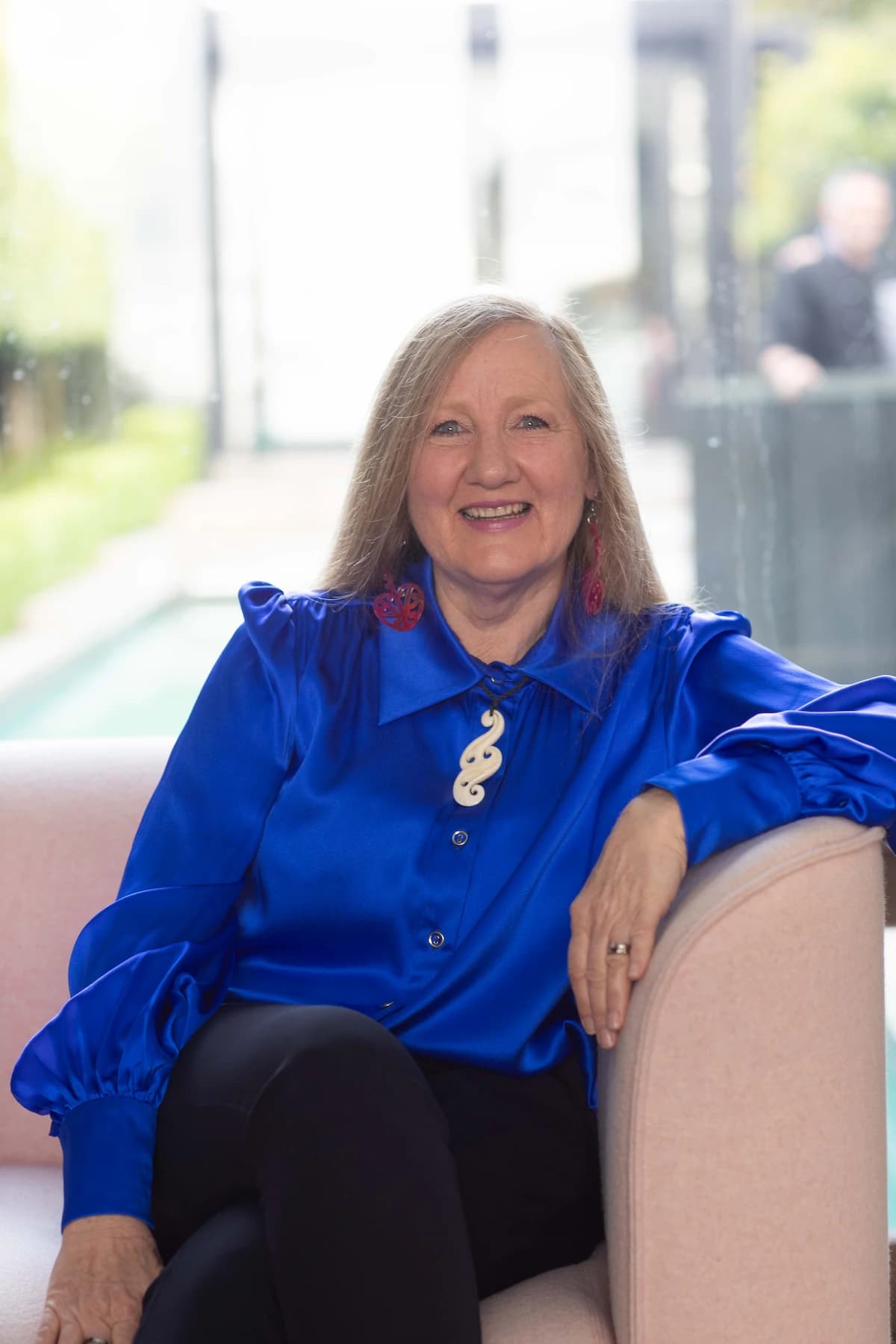 Angela Gattung 